ЗАТВЕРДЖЕНО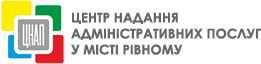 Наказ Міністерства юстиціїУкраїни22.06.2018 року № 1952/5ІНФОРМАЦІЙНА КАРТКА адміністративної послуги з державної реєстрації іншого речового права (крім іпотеки) на нерухоме майноВідділ державної реєстрації речових прав на нерухоме майно Управління забезпечення надання адміністративних послуг  Рівненської міської ради*Після запровадження сервісу.Інформація про суб’єкта надання адміністративної послуги Інформація про суб’єкта надання адміністративної послуги Інформація про суб’єкта надання адміністративної послуги Інформація про суб’єкта надання адміністративної послуги 1Місцезнаходження Місцезнаходження 33028, м. Рівне, Майдан Просвіти, 22Інформація щодо режиму роботи Інформація щодо режиму роботи понеділок, середа, четвер – з 09:00 до 18:00;вівторок – з 09:00 до 20:00п’ятниця, субота – з 09:00 до 16:00Без обідньої перерви3Телефон/факс (довідки), адреса електронної пошти та веб-сайт Телефон/факс (довідки), адреса електронної пошти та веб-сайт тел. (0362) 43-00-43E-mail відділу: cnaprve@gmail.comE-mail управління: cnap.rivne@ukr.netВеб-сайт: cnaprv.gov.uaНормативні акти, якими регламентується надання адміністративної послугиНормативні акти, якими регламентується надання адміністративної послугиНормативні акти, якими регламентується надання адміністративної послугиНормативні акти, якими регламентується надання адміністративної послуги4Закони УкраїниЗакони УкраїниЗакон України “Про державну реєстрацію речових прав на нерухоме майно та їх обтяжень” від 01.07.2004 року             № 1952-ІV;  підпункт 8 пункту «б» частини 1 статті 38 Закону України “Про місцеве самоврядування в Україні”.5Акти Кабінету Міністрів УкраїниАкти Кабінету Міністрів УкраїниПорядок державної реєстрації речових прав на нерухоме та їх обтяжень, затверджений постановою Кабінету Міністрів України від 25.12.2015 року № 1127; Порядок ведення Державного реєстру речових прав на нерухоме майно, затверджений постановою  Кабінету Міністрів України від 26.10.2011 року № 1141.6Акти центральних органів виконавчої владиАкти центральних органів виконавчої влади Наказ Міністерства юстиції України від 21 листопада 2016 року № 3276/5 «Про затвердження Вимог до оформлення заяв та рішень у сфері державної реєстрації речових прав на нерухоме майно та їх обтяжень» зареєстрований у Міністерстві юстиції України 21 листопада 2016 року за № 1504/29634;Наказ Міністерства юстиції України від 28 березня 2016 року № 898/5 « Про затвердження врегулювання відносин, пов’язаних з державною реєстрацією речових прав на нерухоме майно, що розташоване на тимчасовій окупованій території України», зареєстрований у Міністерстві юстиції України 29 березня 2016 року за № 468/28598Умови отримання адміністративної послугиУмови отримання адміністративної послугиУмови отримання адміністративної послугиУмови отримання адміністративної послуги7Підстава для отриманняадміністративної послугиЗаява заявника до суб’єкта державної реєстрації прав,державного реєстратора прав на нерухоме майно, визначених Законом України «Про державну реєстрацію речових прав на нерухоме майно та їх обтяжень», фронт-офісу.Заява заявника до суб’єкта державної реєстрації прав,державного реєстратора прав на нерухоме майно, визначених Законом України «Про державну реєстрацію речових прав на нерухоме майно та їх обтяжень», фронт-офісу.8Вичерпний перелікдокументів, необхідних дляотримання адміністративноїпослугиДля державної реєстрації іншого (відмінного від права власності) речового права на нерухоме майно подаються:заява про державну реєстрацію іншого (відмінного від права власності) речового права на нерухоме майно.Під час формування та реєстрації заяви державний реєстратор встановлює особу заявника.Встановлення особи здійснюється за паспортом громадянина України або за іншим документом, що посвідчує особу та підтверджує громадянство України, передбаченим Законом України «Про Єдиний державний демографічний реєстр та документи, що підтверджують громадянство України, посвідчують особу чи її спеціальний статус». Особа іноземця та особа без громадянства встановлюються за паспортним документом іноземця.У разі подання заяви уповноваженою на те особою державний реєстратор, уповноважена особа перевіряє обсяг повноважень такої особи на підставі документа, що підтверджує її повноваження діяти від імені іншої особи.Обсяг повноважень особи, уповноваженої діяти від імені юридичної особи, перевіряється на підставі відомостей, які містяться в Єдиному державному реєстрі юридичних осіб, фізичних осіб – підприємців та громадських формувань, за допомогою порталу електронних сервісів);документ, що підтверджує сплату адміністративного зборуабо документ, що підтверджує право на звільнення від сплати адміністративного збору за державну реєстрацію прав (для осіб, визначених статтею 34 Закону України «Про державну реєстрацію речових прав на нерухоме майно та їх обтяжень»);документи, необхідні для відповідної реєстрації, передбачені статтею 27 Закону України «Про державну реєстрацію речових прав на нерухоме майно та їх обтяжень» та Порядком державної реєстрації речових прав на нерухоме майно та їх обтяжень, затвердженим постановою Кабінету Міністрів України від 25 грудня 2015 року № 1127 «Про державну реєстрацію речових прав на нерухоме майно та їх обтяжень» (зі змінами).У випадках, передбачених Законом України «Про державнуреєстрацію речових прав на нерухоме майно та їх обтяжень», Порядком державної реєстрації прав на нерухоме майно та їх обтяжень, затвердженим постановою Кабінету Міністрів України від 25 грудня 2015 року № 1127, додатково подаються інші документиДля державної реєстрації іншого (відмінного від права власності) речового права на нерухоме майно подаються:заява про державну реєстрацію іншого (відмінного від права власності) речового права на нерухоме майно.Під час формування та реєстрації заяви державний реєстратор встановлює особу заявника.Встановлення особи здійснюється за паспортом громадянина України або за іншим документом, що посвідчує особу та підтверджує громадянство України, передбаченим Законом України «Про Єдиний державний демографічний реєстр та документи, що підтверджують громадянство України, посвідчують особу чи її спеціальний статус». Особа іноземця та особа без громадянства встановлюються за паспортним документом іноземця.У разі подання заяви уповноваженою на те особою державний реєстратор, уповноважена особа перевіряє обсяг повноважень такої особи на підставі документа, що підтверджує її повноваження діяти від імені іншої особи.Обсяг повноважень особи, уповноваженої діяти від імені юридичної особи, перевіряється на підставі відомостей, які містяться в Єдиному державному реєстрі юридичних осіб, фізичних осіб – підприємців та громадських формувань, за допомогою порталу електронних сервісів);документ, що підтверджує сплату адміністративного зборуабо документ, що підтверджує право на звільнення від сплати адміністративного збору за державну реєстрацію прав (для осіб, визначених статтею 34 Закону України «Про державну реєстрацію речових прав на нерухоме майно та їх обтяжень»);документи, необхідні для відповідної реєстрації, передбачені статтею 27 Закону України «Про державну реєстрацію речових прав на нерухоме майно та їх обтяжень» та Порядком державної реєстрації речових прав на нерухоме майно та їх обтяжень, затвердженим постановою Кабінету Міністрів України від 25 грудня 2015 року № 1127 «Про державну реєстрацію речових прав на нерухоме майно та їх обтяжень» (зі змінами).У випадках, передбачених Законом України «Про державнуреєстрацію речових прав на нерухоме майно та їх обтяжень», Порядком державної реєстрації прав на нерухоме майно та їх обтяжень, затвердженим постановою Кабінету Міністрів України від 25 грудня 2015 року № 1127, додатково подаються інші документи9Спосіб подання документів,необхідних для отриманняадміністративної послуги1. У паперовій формі документи подаються заявникомособисто або уповноваженою ним особою.2. В електронній формі документи подаються через порталелектронних сервісів у разі державної реєстрації речовихправ, похідних від права власності (крім іпотеки), – за заявою власника, іншого правонабувача, сторони правочину, у яких виникло речове право1. У паперовій формі документи подаються заявникомособисто або уповноваженою ним особою.2. В електронній формі документи подаються через порталелектронних сервісів у разі державної реєстрації речовихправ, похідних від права власності (крім іпотеки), – за заявою власника, іншого правонабувача, сторони правочину, у яких виникло речове право10Платність (безоплатність)надання адміністративноїпослугиАдміністративна послуга надається платно, крім випадків,визначених статтею 34 Закону України «Про державнупослуги реєстрацію речових прав на нерухоме майно та їх обтяжень»Адміністративна послуга надається платно, крім випадків,визначених статтею 34 Закону України «Про державнупослуги реєстрацію речових прав на нерухоме майно та їх обтяжень»11Строк наданняадміністративної послугиДержавна реєстрація іншого (відмінного від права власності) речового права на нерухоме майно проводиться у строк, що не перевищує п’яти робочих днів з дня реєстрації відповідної заяви в Державному реєстрі речових прав на нерухоме майно.Скорочені строки проведення державної реєстрації іншихречових прав, відмінних від права власності (крім іпотеки):2 робочі дні;1 робочий день;2 години.Державна реєстрація іншого (відмінного від права власності) речового права на нерухоме майно проводиться у строк, що не перевищує п’яти робочих днів з дня реєстрації відповідної заяви в Державному реєстрі речових прав на нерухоме майно.Скорочені строки проведення державної реєстрації іншихречових прав, відмінних від права власності (крім іпотеки):2 робочі дні;1 робочий день;2 години.12Перелік підстав длязупинення розглядудокументів, поданих длядержавної реєстрації1) подання документів для державної реєстрації прав не вповному обсязі, передбаченому законодавством;2) неподання заявником чи неотримання державнимреєстратором у порядку, визначеному у пункті 3 частинитретьої статті 10 Закону України «Про державну реєстрацію речових прав на нерухоме майно та їх обтяжень», інформації про зареєстровані до 01 січня 2013 року речові права на відповідне нерухоме майно, якщо наявність такої інформації є необхідною для державної реєстрації прав;3) направлення запиту до суду про отримання копіїрішення суду1) подання документів для державної реєстрації прав не вповному обсязі, передбаченому законодавством;2) неподання заявником чи неотримання державнимреєстратором у порядку, визначеному у пункті 3 частинитретьої статті 10 Закону України «Про державну реєстрацію речових прав на нерухоме майно та їх обтяжень», інформації про зареєстровані до 01 січня 2013 року речові права на відповідне нерухоме майно, якщо наявність такої інформації є необхідною для державної реєстрації прав;3) направлення запиту до суду про отримання копіїрішення суду13Перелік підстав для відмовиу державній реєстрації1) заявлене речове право не підлягає державній реєстраціївідповідно до Закону України «Про державну реєстраціюречових прав на нерухоме майно та їх обтяжень»;2) заява про державну реєстрацію іншого (відмінного відправа власності) речового права на нерухоме майно подананеналежною особою;3) подані документи не відповідають вимогам, встановленим цим Законом;4) подані документи не дають змоги встановити набуття,зміну або припинення речових прав на нерухоме майно;5) наявні суперечності між заявленими та вже зареєстрованими речовими правами на нерухоме майно;6) наявні зареєстровані обтяження речових прав нанерухоме майно;7) після завершення строку, встановленого частиною третьою статті 23 Закону України «Про державну реєстрацію речових прав на нерухоме майно та їх обтяжень», не усунені обставини, що були підставою для прийняття рішення про зупинення розгляду заяви про державну реєстрацію іншого (відмінного від права власності) речового права на нерухоме майно;8) заява про державну реєстрацію іншого (відмінного відправа власності) речового права на нерухоме майно під часвчинення нотаріальної дії з нерухомим майном, об’єктомнезавершеного будівництва подана не до нотаріуса, якийвчинив таку дію;9) заява про державну реєстрацію іншого (відмінного відправа власності) речового права на нерухоме майно поданаособою, яка згідно із законодавством не має повноваженьподавати заяви в електронній формі;10) заявником подано ті самі документи, на підставі якихзаявлене речове право вже зареєстровано у Державномуреєстрі прав;11) надходження відповідно до Порядку державної реєстрації речових прав на нерухоме майно та їх обтяжень,затвердженого постановою Кабінету Міністрів України від 25 грудня 2015 року «Про державну реєстрацію речовихправ на нерухоме майно та їх обтяжень» (зі змінами) відомостей з Державного земельного кадастру про відсутність в останньому відомостей про земельну ділянку.Рішення про відмову в державній реєстрації прав повинномістити вичерпний перелік обставин, що стали підставою для його прийняття1) заявлене речове право не підлягає державній реєстраціївідповідно до Закону України «Про державну реєстраціюречових прав на нерухоме майно та їх обтяжень»;2) заява про державну реєстрацію іншого (відмінного відправа власності) речового права на нерухоме майно подананеналежною особою;3) подані документи не відповідають вимогам, встановленим цим Законом;4) подані документи не дають змоги встановити набуття,зміну або припинення речових прав на нерухоме майно;5) наявні суперечності між заявленими та вже зареєстрованими речовими правами на нерухоме майно;6) наявні зареєстровані обтяження речових прав нанерухоме майно;7) після завершення строку, встановленого частиною третьою статті 23 Закону України «Про державну реєстрацію речових прав на нерухоме майно та їх обтяжень», не усунені обставини, що були підставою для прийняття рішення про зупинення розгляду заяви про державну реєстрацію іншого (відмінного від права власності) речового права на нерухоме майно;8) заява про державну реєстрацію іншого (відмінного відправа власності) речового права на нерухоме майно під часвчинення нотаріальної дії з нерухомим майном, об’єктомнезавершеного будівництва подана не до нотаріуса, якийвчинив таку дію;9) заява про державну реєстрацію іншого (відмінного відправа власності) речового права на нерухоме майно поданаособою, яка згідно із законодавством не має повноваженьподавати заяви в електронній формі;10) заявником подано ті самі документи, на підставі якихзаявлене речове право вже зареєстровано у Державномуреєстрі прав;11) надходження відповідно до Порядку державної реєстрації речових прав на нерухоме майно та їх обтяжень,затвердженого постановою Кабінету Міністрів України від 25 грудня 2015 року «Про державну реєстрацію речовихправ на нерухоме майно та їх обтяжень» (зі змінами) відомостей з Державного земельного кадастру про відсутність в останньому відомостей про земельну ділянку.Рішення про відмову в державній реєстрації прав повинномістити вичерпний перелік обставин, що стали підставою для його прийняття14Результат наданняадміністративної послугиВнесення відповідного запису до Державного реєструречових прав на нерухоме майно та отримання витягу зДержавного реєстру речових прав на нерухоме майно пропроведену державну реєстрацію прав в паперовій (за бажанням заявника) чи електронній формі.Рішення про відмову у державній реєстрації іншого (відмінного від права власності) речового права на нерухоме майноВнесення відповідного запису до Державного реєструречових прав на нерухоме майно та отримання витягу зДержавного реєстру речових прав на нерухоме майно пропроведену державну реєстрацію прав в паперовій (за бажанням заявника) чи електронній формі.Рішення про відмову у державній реєстрації іншого (відмінного від права власності) речового права на нерухоме майно15Способи отримання відповіді(результату)Результати надання адміністративної послуги у сфері державної реєстрації оприлюднюються на веб-порталі  Мін’юсту для доступу до неї заявника з метою її перегляду*. Витяг з Державного реєстру речових прав на нерухоме майно за бажанням заявника може бути отриманий у паперовій формі.Рішення про відмову у проведенні державної реєстрації іншого (відмінного від права власності) речового права нанерухоме майно за бажанням заявника може бути отримане у паперовій форміРезультати надання адміністративної послуги у сфері державної реєстрації оприлюднюються на веб-порталі  Мін’юсту для доступу до неї заявника з метою її перегляду*. Витяг з Державного реєстру речових прав на нерухоме майно за бажанням заявника може бути отриманий у паперовій формі.Рішення про відмову у проведенні державної реєстрації іншого (відмінного від права власності) речового права нанерухоме майно за бажанням заявника може бути отримане у паперовій формі